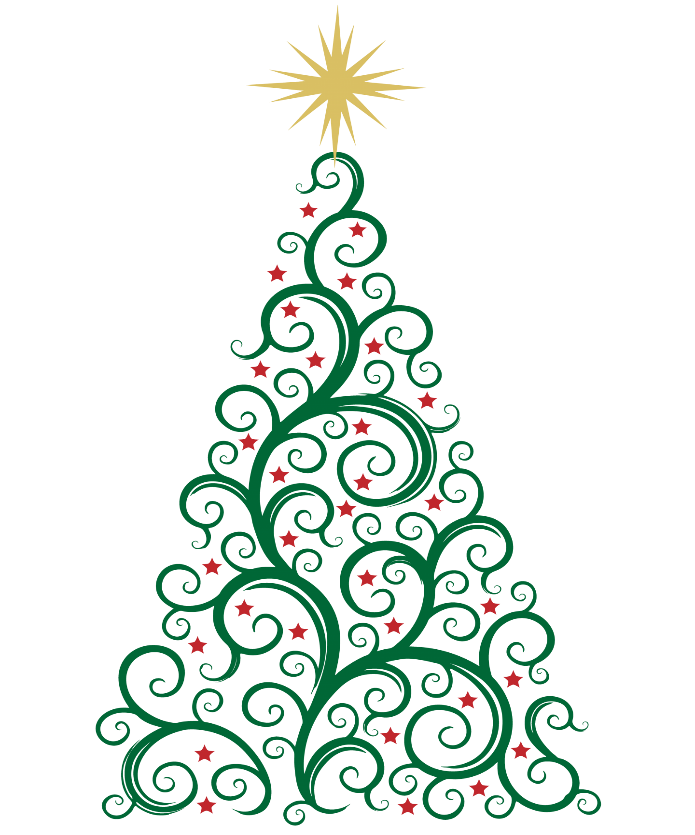 Please join us in the park for our annual Tree Lighting and enjoy some Christmas music.  Santa & Mrs. Claus will be there for pictures, and we will serve hotdogs, popcorn and sweets along with hot cocoa, coffee and cider.Sunday, December 4, 2022
6:00pm – 9:00 pm